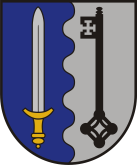 Ludzas novada pašvaldībaLudzas Mūzikas pamatskolaReģ. Nr. 4212900459, Stacijas ielā 45, Ludzā, LV-5701, tālrunis/fakss 65781334, e-pasts muzskola.ludza@inbox.lvIII Latgales jauno vijolnieku konkursa LudzāNOLIKUMSKonkursu rīko Ludzas Mūzikas pamatskola, Ludzas Mūzikas pamatskolas atbalsta biedrībaKonkursu atbalsta Ludzas novada pašvaldībaKonkursa mērķis: 	Sekmēt Latgales mūzikas skolu vijoļspēles audzēkņu profesionālo izaugsmi, uzstāšanās pieredzi un prasmiKonkursa norises vieta un laiks: 	Ludzas Mūzikas pamatskolas zāle, Stacijas ielā 45, Ludzā					2020.gada 6.februārīKONKURSA NOTEIKUMIDalībnieki:				Latgales reģiona mūzikas skolu vijoļspēles audzēkņi.Vecuma grupas:			I grupa		1.-3.klase					II grupa	4.-5.klase					III grupa	6.-8.(9.)klaseProgramma:				2 dažāda rakstura un stila skaņdarbi.					Programma jāatskaņo no galvas.Programmas hronometrāža:	I grupai – līdz 8 minūtēm					II grupai – līdz 10 minūtēm					III grupai – līdz 15 minūtēmVērtēšana: Sniegumu vērtē ar skolas direktora rīkojumu apstiprināta žūrijas komisija. Žūrijas komisijas locekļi savus audzēkņus nevērtē.Konkursa dalībniekus vērtē 25 ballu sistēmā.Katra vecuma grupa tiek vērtēta atsevišķi.Vērtēšanas kritēriji: 1.Satura atklāsme: tēlainība un izteiksme (0-10 punkti)                                 2. Tehniskā izpildījuma līmenis (0-10 punkti)                                 3. Kompozīcijas stila izpratne (0-5 punkti)Komisijas lēmums ir galīgs un neapstrīdams.Apbalvošana:Visi konkursa dalībnieki un pedagogi saņem pateicības rakstus par piedalīšanos.Konkursa uzvarētājus apbalvo ar diplomiem, atzinības rakstiem un balvām.Dalības maksa:Vienam audzēknim – 15 EUR.Pēc pieteikuma saņemšanas konkursa rīkotāji nosūta rēķinus uz pieteikumā norādīto e-pasta adresi. Maksājumi veicami ar pārskaitījumu. Rēķina oriģinālu varēs saņemt konkursa dienā.Dalības maksa iemaksājama līdz 2020.gada 20.janvārim.Dalībnieka neierašanās gadījumā dalības maksa netiek atmaksāta.Ceļa un ēdināšanas izdevumus sedz dalībnieki. Pusdienas varēs paēst skolas kafejnīcā.Pieteikšanās:Precīzi un pilnīgi aizpildīti pieteikumi pēc noteiktā parauga (skat.pielikumu Nr.1) jāiesūta līdz 2020.gada 13.janvārim  uz e-pasta adresi: muzskola.ludza@inbox.lv.Kontaktpersonas:Direktores vietniece Evita Podoļeca – tālrunis 26547291Direktore Lolita Greitāne – tālrunis 65781334, 29488376Pielikums Nr.1 III Latgales jauno vijolnieku konkursa Ludzā nolikumam____________________________________________________________________________(mācību iestādes nosaukums)Pieteikums III Latgales jauno vijolnieku konkursam Ludzā*Pusdienas skolas kafejnīcā ēdīs ______ personas.Nr.p.k.Dalībnieka vārds, uzvārds, personas kodsKlase, grupaPedagoga vārds, uzvārdsKoncert-meistara vārds, uzvārdsProgrammaKopējā hrono-metrā-ža 